Каждый праздник для ребенка - настоящее чудо с исполнением заветных желаний. А Новый год со своей необычной, загадочной атмосферой вообще ни с чем не сравнить. И мечта любой мамы сделать эту ночь незабываемой. А чтобы вам помочь, подскажем, как организовать новогодний праздник для детей дома. 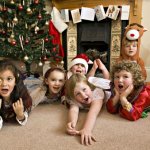 С чего начатьНи что так не подымает настроение перед Новым годом, как путешествие всей семьей по праздничному городу. Полюбуйтесь сверкающими витринами, наряженными елочками, скатитесь с горки. Проникнитесь предпраздничным настроением. Приобретите пару новых елочных игрушек или других радостных мелочей. Веселое приключение поможет зарядиться праздничной энергетикой вам и вашим детям. Расскажите ребятам, какой веселый наступает праздник, какие в нем задействованы персонажи. Елка, Дед Мороз, Снегурочка усилят сказочную атмосферу.С детьми лучше встречать новогодний праздник дома в не слишком шумной компании и без незнакомых ребятам людей. Если ребенку уже около 2 лет - он полноценный участник торжества. С ним можно изготовить новогодние поделки. Украсить комнату и елку гирляндами, дождиком, самодельными ажурными снежинками, фонариками из цветного картона. Однако лучше пока бьющиеся украшения не доставать.Если у вас дома собирается компания ребятишек, позаботьтесь, чтобы у них был свой уголок для игр и праздничный стол. Праздник наверняка не обойдется без игр и конкурсов, поэтому для всех участников и тем более победителей приготовьте заранее поощрительные сувениры. Если ваш малыш еще слишком маленький и участвовать в конкурсах пока не может, он может вполне справиться с награждением призеров и победителей. Вместе с вами дети могут вручать подарки гостям на Новый год.Не забывайте про режим! Позвольте встретить детям вместе с вами новогодний праздник. Но через час отправляйте их спать. Если дети «сопротивляются», пообещайте утром рассказать волшебную сказку. Кстати, не спешите дарить подарки накануне Нового года вечером 31-го декабря. Сохраните интригу, устройте детям приятный утренний сюрприз. Не забудьте красиво упаковать каждый подарок в блестящую бумагу с бантиками. Детям важен не только сам подарок, но и его презентация. По традиции положите подарки под елку или «рождественский» носок. Помните:- Непривычная праздничная еда не подходит для детей. Накормите их привычной едой. Лучше разнообразить десерты. Угостите небольшим кусочком торта, конфетами, фруктами.- Многие родители думают, что приглашая актера Деда мороза, они очень порадуют детей. Это не совсем так! Даже очень общительный ребенок может испугаться человека с мешком, бородой и с громким голосом. Дети гораздо охотнее общаются со Снегурочкой. Если ваши дети контактные, посещают детский садик, то Деда Мороза со Снегурочкой можно приглашать, когда детям уже исполнилось 2,5-3 года.  - Никогда детей не принуждайте рассказывать или показывать что-то на публике. Организовывая новогодний праздник дома, учитывайте характер и личные пожелания детей. Даже смелый ребенок может расплакаться. У него может закрепиться страх перед публичными выступлениями.- Создавая сказочный новогодний образ, помните, что большей частью карнавальные костюмы сделаны из дешевой синтетики. Дети в них могут жаловаться на неприятные запахи, перегреваются, иногда начинают чесаться. А на малышей вообще не рекомендуется надевать громоздкую одежду, пусть даже нарядную с блестящими украшениями.- Маски вопреки расхожему мнению очень неудобны детям. Они полностью закрывают лицо, мешают обзору. Лучше отдать предпочтения полумаскам: в них гораздо удобнее и совсем не жар­ко.- Слишком много разноплановых подарков - это не очень рационально: ребенок не сможет ни оценить их все вместе, ни увлечься чем-нибудь по-настоящему.Игры для всехОрганизовывая новогодние праздники для детей дома, не забывайте об играх. Они гораздо важнее, чем праздничный стол. Игры создают праздничное настроение и запоминаются надолго. Предлагаем несколько интересных игр на любой вкус.Игра «Ассоциации». Двое детей выходят за дверь. Один из них играет роль выдумщика, а второй - ведущего. Выдумщик шепчет ведущему слово, и тот пантомимой пытается показать его всем остальным. Кто догадался первый, тот и водит. А ведущий по очереди становится выдумщиком.Не забывайте и о самой простой и любимой детьми игре «Тепло-холодно». Кто не знает – надо отыскивать различные предметы. Когда ребенок приближается к спрятанному предмету, ему говорят «теплее», «горячо». Когда отдаляется – «холодно».Игра «Угадайки». Ведущему завязывают глаза. Он должен поймать какого-либо участника и определить на ощупь, кого он поймал. Можно устроить конкурс: кто из детей и родителей с завязанными глазами найдет больше игрушек.Можно угадывать по звуку: все закрывают глаза. Ведущий стучит карандашом по каким-то предметам, а все остальные должны угадать, что это за предмет. Кто угадал – автоматически становится ведущим.Игра «Ощущения». Все держатся за столом за руки. Ведущий разворачивается ко всем спиной. Ребенок, сидящий с краю, сжимает руку соседа справа. Тот в свою очередь по цепочке сжимает руку другому соседу и так далее. Ведущий останавливает игру словом «Стоп!» и должен угадать, на ком рукопожатие остановилось. Если ведущий справился с заданием, «угаданный» ребенок становится ведущим.Простым и очень веселым способом развлечения на новогоднем празднике является совместное разгадывание загадок. Причем взрослые могут жестами подсказывать детям. Вот несколько примеров новогодних загадок:- Бородой седой оброс, кто же это? (Дед Мороз).- Он приходит в зимний вечер зажигать на елке... (Свечи).- К нам домой под Новый год кто-то из лесу придет, вся пушистая, в иголках, а зовут ту гостью... (Елка).- Встанет елочка в углу у окошка на полу, а на елке до макушки разноцветные... (Игрушки).- Он живет совсем немного, а сейчас ждет у порога. Кто в двенадцать к нам войдет? Ну конечно... (Новый год).Делаем открытку вместе с ребенкомСовместные поделки благотворно сказываются не только на развитии детей, но и на настроении. Новогоднюю открытку можно сделать из чего угодно - надо только дать волю воображению. Стандартный набор для изготовления открытки таков: цветной картон, цветная бумага, старые открытки (из них можно вырезать понравившиеся детали), клей, фломастеры или карандаши, блестки, бусины, ленты и другие украшения, ножницы. Если ваш ребенок совсем маленький, то сделайте вместе с ним открытки с отпечатком руки. Вам потребуется: белая гуашь, цветная бумага для шапочки, носа и глаз, цветной картон.Сложите плотный лист цветной бумаги пополам - это открытка. Вырежьте детали для аппликации - колпачок, нос и глазки. Налейте краску в блюдечко, чтобы в него свободно помещалась рука ребенка. Опустите ручку ладошкой в краску и отпечатайте ее в центре открытки - это борода Деда Мороза. Вымойте руки. Приклейте колпачок из красной бумаги. Опустите палец в белую краску и отпечатками нарисуйте помпон на колпаке, меховую опушку и глаза. Вымойте руки. На свежую краску приклейте нос, глаза. Новогодняя открытка готова!Правила безопасностиПравила безопасности следует соблюдать в обязательном порядке! Ведь мы не хотим, чтобы новогодний праздник для детей дома омрачился неприятным событием:- Помните, у маленьких детей может выразиться аллергическая реакция на хвойный аромат елки. Если елка искусственная и применяются ароматизаторы, возможность аллергии увеличивается. Если с появлением в доме елки дети начинают чихать и (или) кашлять – попробуйте сначала убрать ель (сосну) в соседнюю комнату. А если это не помогает, придется елку вынести на улицу.- Постарайтесь объяснить детям правила безопасности до наступления Нового года.- Если малыш еще не ходит, но уже ползает, поставьте Новогоднюю ель повыше.- Закрепите елку очень хорошо - независимо от возраста детей.- Повесьте повыше стеклянные шары, а внизу разместите безопасные игрушки.- Уберите провода гирлянд как можно дальше от детских глаз.- Возле елки не зажигайте бенгальские огни и свечи.- Не оставляйте ребенка ни на секунду одного в комнате, где находится елка. Дети очень любопытны!- Если ребенка затошнило, помогает прием настоя мяты перечной. 1 ст.л. мяты высыпать в прогретую посуду и залить 200 мл кипятка. Настаивать, хорошо укутав, 30 минут. Процедить. Пить по 0,5-1 ст.л. 5-6 раз в день непременно в теплом виде! Холодный настой может действовать на слизистую пищевода и желудка раздражающе и провоцировать рвотный рефлекс. Настой мяты можно подготовить заранее.При организации новогоднего праздника для детей дома проявите фантазию с учетом наших рекомендаций. Подготовленный праздник принесет максимум положительных эмоций. Но и толика импровизации не помешает!